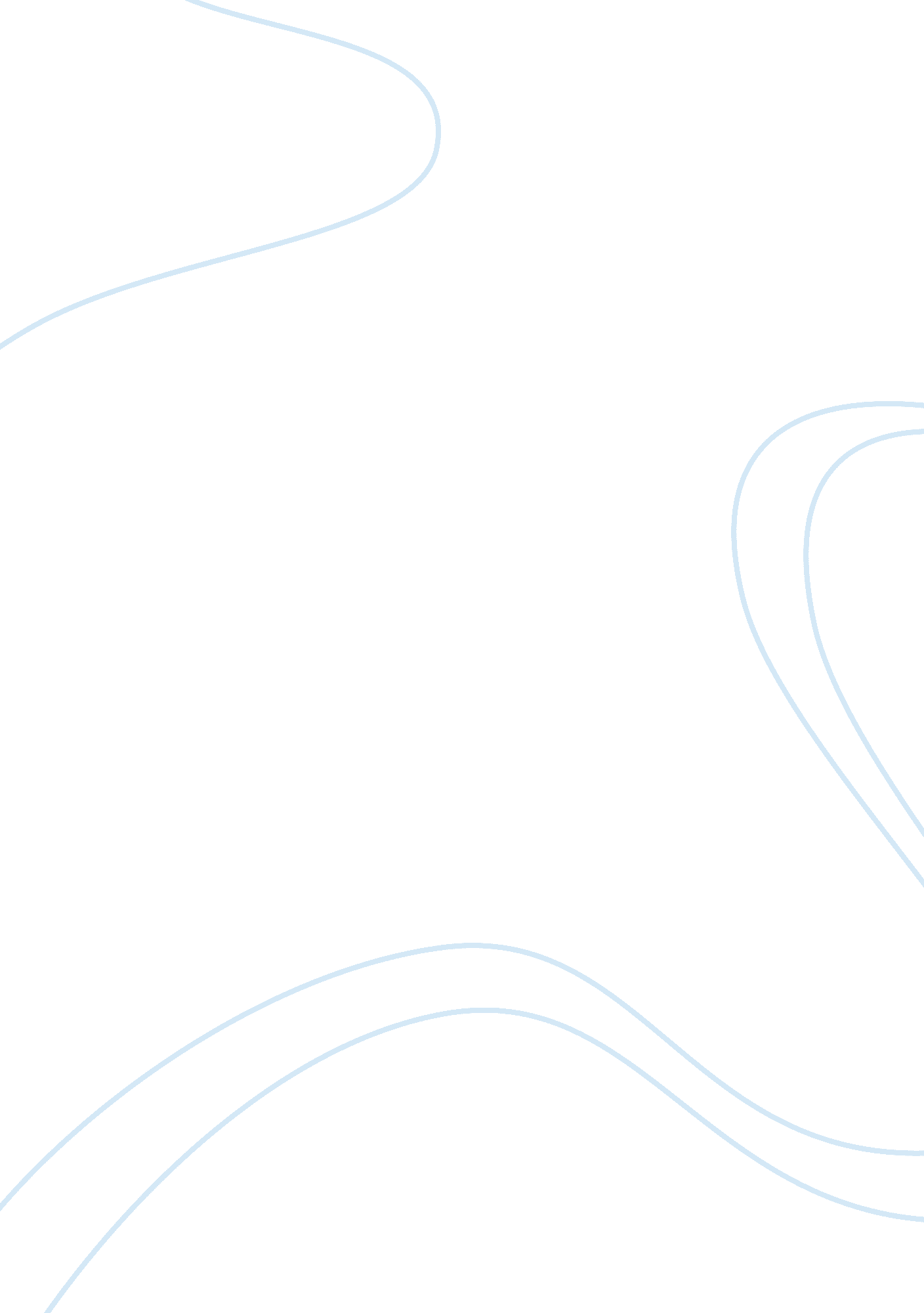 The history of bilingual education in texas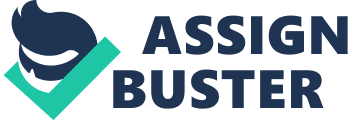 Contents Work Cited I remember around the clip I started to larn to read in write in school my parents told my siblings and I how lucky we were because they decided to learn us English as our first linguistic communication alternatively of Spanish. My male parent would speak about how difficult it was for him as a kid to seek and understand his school and prep because it was taught and written all in English. My female parent had a batch of problem with grammar and spelling, she said she did desire she could to acquire by in school. It finally got slightly easier for both my parents in school because they finally learned English. Now that I work in a school and I am hebdomads off from graduating with a grade in Education I realize that both my parents were English Second Language or limited-English-proficient pupils. They both did qualify and would hold benefited from a bilingual instruction plan that was non offered when they were in school. After speaking to my parents ( who are now in their mid 1950ss ) about the bilingual instruction system both agreed that they could hold benefited from this plan. What is Bilingual instruction? Why did it take so long to be recognized as a job? Harmonizing to the Texas Education Agency Bilingual instruction involves learning pupils academic content in their native linguistic communication and secondary linguistic communication. There are many different theoretical accounts of learning Bilingual instruction ; it may change depending on demographics and the demands of the pupils. Texas was one of the early innovators in supplying academic instruction to kids utilizing their native linguistic communication while at the same time working on the development of proficiency in English. Texas is one of 14 provinces that presently has a bilingual instruction plan in there public school system. Texas has ever been to a great extent population with non English speech production citizens due to our history. Students that were non English proficient still attended school but were n’t allowed to talk their native lingua. During the late 60 ‘ s San Antonio indigen and province representative Joe Bernal decided something needed to alter in the instruction system sing non English speech production pupils. Bernal became one of the first advocators, forcing the province authorities into making bilingual instruction in the province. His program was to hold Texas implement bilingual instruction in schools for non English talkers. He was successful and because of him the province created bilingual instruction plans on a voluntary footing. The linguistic communication hurdle had become a job in schools across the state for some clip, it did travel unnoticed. The US Congress saw the demand there was a demand for bilingual course of study in the instruction system. After much deliberating In 1974 the US Supreme Court ruled that even though schools were provided the same English course of study to all pupils, including pupils that are Limited or Non-English Proficient speech production pupils breached federal Torahs. The lone English base course of study violated the LEP or non-LEP pupil ‘ s opportunity for an equal educational chance. The topic of Bilingual instruction came into the limelight and brought the much needed techniques and course of study that the US provinces required. In 1981 MALDEF won one of the biggest successful jurisprudence suits in instruction, the complainants in the instance challenged and beat Texas ‘ attempts to smooth over the effects of favoritism in the past towards Mexican Americans by doing plans merely voluntary. The province had to amend and revise the schools mandated system. The province passed a jurisprudence implementing that the board of instruction needed to offer a bilingual course of study in public schools. Senator Truan of Corpus Christi along with Representative Matt Garcia of San Antonio carbon monoxide wrote the province jurisprudence known as SB 477. The province authorities approved and placed a set of criterions each pupils needed to run into for puting, sorting, those who needed the services, and go outing the plans. In add-on to the new jurisprudence financess were being provided to school based on the demand and pupils served. Old ages passed by before the federal territory tribunals ordered the province to better its monitoring of the plans functioning pupils. Through much research the province realized that in plans in the provinces in-between school and high school needed betterment. The figure of pupils identified as LEP has increased increasingly over the old ages since the plan was implemented and mandated in Texas in the mid 1970ss. In 1975 when the plan was foremost introduced the province reported a entire figure of bilingual pupils enrolled were approximately approximately 25, 000 pupils, the Numberss have grown over 30 one clip the size and is estimated to be approximately 775, 000 in the 2007-2008 school twelvemonth. Texas is one of the few provinces that has the demand for schools to implement bilingual educational services for its non English linguistic communication pupils. There are two chief grounds for the success in the simple bilingual plans. The first country is it helps pupils learn equal English to do the passage to the all-English classs. The 2nd ground is that pupils who are serviced in the plan for the most portion achieve adequate tonss on the Texas Assessment of Knowledge and Skills, which is the provinces academic assessment trial. Unfortunately trial tonss have shown that on the high school degree pupils did non hold tonss every bit good as simple aged pupils that are in the plans. While we see that bilingual instruction has grown and continues to turn at a fast rate there are still many factors in the plan that need to be address. One of the longest on-going jobs involves deficiency of certified bilingual instructors. In a 2007 study The Texas State Board for Educator Certification ( SBEC ) reported that in 2006 867 bilingual instructors lacked the proper certificates and did non hold the needed enfranchisement to learn in a bilingual scene. Harmonizing to the SBEC as many as17, 300 LEP pupil were serviced by instructors who did non run into the enfranchisement demands. Along with math and scientific discipline instructors bilingual pedagogues are in dire need for competent to learn in these much needed places. What is the province making to work out this crisis? Future pedagogues are required to take the province enfranchisement trial in at that place respected class degree or capable country, but now they are besides required to take a enfranchisement trial attesting them to learn or cover with English Second Language pupils. In theory it sounds like an first-class thought because the instructor is keeping a certification saying they are able to learn LEP pupils, but in world it does non needfully intend the instructor is able excessively because they were n’t trained excessively or it was n’t there country of survey. The 2nd critical issue that is impacting the bilingual plan is the province support provided to schools. Even though the province is supplying financess for schools serving LEP pupil the financess have non been plenty to back up these plans. Because of the deficiency of financess many plans are being cut. Texas has made large paces in comparings of other provinces in its attempts to assist those pupils that require bilingual instruction. As a province we have come from a school system that did now allow pupils to talk their native linguistic communication and to one of largest bilingual plans in the US. But is it plenty? When it comes it a kid ‘ s instruction it is ne’er plenty because of the of all time altering times, all we can make and inquire is that we keep up with the current times and assist our bilingual pupils become a successful English speech production pupil. The Rise of Texas School Funding Equally long as Texas has had an educational system there has ever been some contention in public school support and Torahs that helped pave the manner for school. How did it all acquire started? How were school funded in the base on balls? Or how are schools being presently funded? This article will give the brief history of school support, of import cases, and the many different Torahs that have helped determine the current support state of affairs. In 1949 Texas had its first school support system that was put in topographic point due to the 1949 – Gilmer-Aiken Act. This act laid the foundations for a school support system in Texas ; it guaranteed that 80 per centum of school support came from the province. Every pupil was guaranteed a minimal sum of financess for local enrichment. The act altered how school territories zoned at the clip but did supply instructors ‘ a base wage. The Gilmer-Aikin Act besides determined that the province needed to reconstitute how it education disposal was running at the clip. This jurisprudence seemed to work for the province for over 20 old ages. That all changed in 1971, pedagogues and households saw the demand of particular instruction during that clip. 1971-1973 Rodriguez v. San Antonio I. S. D. was one of the large educational Torahs suit in Texas. The demands for particular instruction plans were turning in the province and territory were encouraged to get down plans with the aid of province support. Unfortunately Texas was merely fiting the financess the school territories put into the plan. School territories that had no money to get down these much needed plans were n’t able to acquire province financess, which was unjust. This went to the territory tribunals that sided with the complainants on the footing that it was a breach of equal protection. The opinion was reversed by the U. S. Courts based on the facts that Texas provided public schools with the mandated sum. It was n’t until 1984 when Edgewood v. Kirby came into drama and the “ Robin Hood ” was how schools were funded. During this clip a smattering of school territories stated that the usage of belongings revenue enhancements to finance school was being misused and non being disbursed right and in 1989 the Supreme Court voted and proclaimed it as being unconstitutional. Lower income schools were being funded by higher income schools. This would non be the last clip we hear about these two school territories. In 1989, Edgewood I. S. D. took Kirby excessively tribunal one time more. In this case lower income school territories challenged the 1975 Foundation School Program jurisprudence saying that it created unjust unfairness in school support. The tribunals found that the system in topographic point did transgress the Texas Constitution. Unhappy with the governing it was taken to The Court of Appeals and the determination was reversed. The Texas Supreme Court declared that it violated article VII, subdivision 1 of the Texas Constitution. In 1991, Edgewood I. S. D. for the 3rd and concluding clip took Kirby to tribunal. In 1990, the Texas Legislature was name together for a particular session and tried to go through Senate Bill 1. This measure was to supply more money for equalisation necessitating two-year surveies on territory unfairness and so followed by accommodations to turn to the spreads. Unfortunately it was basically left the system integral. In 1992 the Legislature passed House Bill 351, this created 188 County Education Districts ( CEDs ) . The CEDs were allowed to tariff province authorised belongings revenue enhancements and reapportion money to other member territories. Edgewood I. S. D. seems to be the focal point of every major educational case in Texas. In 1992 Carrollton-Farmers Branch I. S. D. took Edgewood I. S. D to tribunal. This was in response to the 1991 House Bill 351 that allowed 188 schools to impose state-mandated belongings revenue enhancements and reapportion financess to other member territories. Schools sued and won because the Texas Supreme tribunal found that it was unconstitutional. Subsequently on in 1995 in the instance of Edgewood I. S. D. v. Meno, the Senate Bill 7 was passed in 1993 and it stated that that called for proviso known as “ recapture ” that would redistributed people ‘ s belongings revenue enhancement dollars to do school support equal. School territories of all income degrees filed Torahs suits claiming this was unjust, the suit was heard and in their favour. The 2001 instance of West Orange-Cove I. S. D. v. Alanis a group of little should territories banded together and filed a suit known as West Orange-Cove CISD v. Neeley. In 2004 when the instance came to the tribunal there was over 300 school territories were involved in the instance. Schools that were lower income faced off with high income school territories. The Plaintiff school territories fought that the local belongings revenue enhancements were raised so high that they were tantamount to a province ad valorem revenue enhancement, which in the Texas Constitution is prohibited. They besides stated that the provinces finance system was really underfunded, which did non let them to supply equal support for instruction services. The province Supreme Court found that the original opinion should hold no been changed. As of right now Texas ‘ school support is has the same issues lingering from the past. Many schools still feel that they are still non being giving an equal sum of school support while other schools are reasoning that excessively much financess are being taking off. It will ever be an on-going difference that hopefully in the best involvement of the kids and their instruction. Standardize Testing In Texas: Past and Present Standardize testing has ever been one of the biggest jobs in the province of Texas due to the fact that it determines school territory support and other plans. It most significantly affects pupil in many manner such as forestalling pupils from go throughing to the following class and non graduating high school. These nerve-racking province tests seem to be acquiring harder every twelvemonth. From the TABS to the TAKS, this article will discourse the immature history of standardize proving in Texas every bit good as the outlooks of each trial. In 1979 Texas authorities passed a measure necessitating basic accomplishments competences in the nucleus capable countries of math, reading, and composing, aiming three specific classs 3, 5 and 9, this was the birth of the TABS trial. This was the first clip a province tested was introduced to Texas. A group of Texas Educators banded together to put learning ends for TABS During its babyhood phase the TABS trials was for supervising purpose merely and pupil were non held accountable. Those 9th graders that did non go through were required to take the trial of all time twelvemonth until they graduated. Even though the trial was non keeping the pupil ‘ s accountable the province still wanted records of mark. This marked the start of province testing in Texas public school territories. The Texas authorities was unhappy with the TABS trial name ; legislative assembly reconvened in 1984 and revamped the trial. They decided to alter the name of the assessment plan to read “ minimal accomplishments ” , experiencing that “ basic accomplishments competences ” , was a better tantrum. The new province mandated province test or “ TEAMS ” trial began proving in the 1985-1986 school twelvemonth. The Texas board of Education added classs 1, 7, and 11th class to magnify the complexness to the province tests. To do things harder they mandated that the 11th class test would be considered an “ issue degree ” . Meaning that if the pupil did non go through the 11th class TEAMS trial they would non be able to graduate. 1987 was the inaugural category that needed the province trial to alumnus. State Torahs changed doing the board of instruction to one time once more revamp the criterions of the provinces test. The result of this new Restoration was the Texas Assessment of Academic Skills trial. The TAAS trial changed the way of the province test by concentration on academic accomplishments alternatively of minimal accomplishments. The chief end of the trial was to measure pupil ‘ s critical thought and job resolution accomplishments. Subjects included math, reading and composing for classs 3, 5, 7, 9, and maintaining 11th class as issue degree test. Five old ages subsequently the province made changed on the trial for the 92-93 school twelvemonth. Reading and Math were added to the province trial for 3rd and 8th class. The composing parts were moved to the 4th and 8th class and the issue degree was moved to the tenth class. Not merely were schools experiencing the force per unit area of the trial, school territories were now being held responsible for public presentation tonss. In 1995 two more topics were added, scientific discipline and societal surveies were now on the 8th grade trial. The birth of the TAKS took topographic point in 99 when the province legislative assembly decided to do the hard trial even harder. That twelvemonth the board of instruction stated developing the new province trial called Texas Assessment of Knowledge and Skills trial. The new criterions non required that 3rd graders need to go through the reading part of the trial in order to travel on to the 4th class. Pressure was besides put on 5th and 8th graders because of low reading and math tonss. This put the force per unit area on these immature pupils to run into province outlooks at an all new high. Another major impact was that issue degree trial was moved to the 11th class one time once more, merely giving the pupil a whole twelvemonth to recapture the trial if they failed. Students are now required to go through five capable countries in order to have a high school sheepskin unlike old trial that need three. States standardize proving does profit and impact a pupil ‘ s instruction in many ways, but the force per unit area is excessively much for some kids to manage. Alternatively of concentrating on all around instruction, schools are now concentrating on fixing for the TAKS trial all school twelvemonth. Hopefully in the hereafter the board of instruction will see the force per unit areas the trial has every bit good as its benefits and do the trial merely for record intent alternatively of such a high bets exam. Texas Public Education Texas instruction has ever been one of Texas ‘ chief focal points, it can be dated back early as 1838. The “ Father of Education in Texas ” President Mirabeau B. Lamar became the really first advocator of Texas instruction by puting aside public land aside for public schools during his term in office. During the early old ages of the Republic of Texas ‘ s, Congress decided to put aside three countries of land per county for public schools. A twosome of old ages subsequently in 1840 The Republic provided more land to each county for more schools. Unfortunately during its short clip as an independent state the Republic of Texas was n’t able to open up its educational system because of assorted fiscal ground, Lamar ‘ s dreams were unreciprocated, but it would non last for long. Slowly but certainly Texas was able to put aside money to open up the public school system. This would go on when Gov. Elisha M. Pease signed a measure doing it possible to hold 2 million dollars out of the 10 million Texas received from the Compromise of 1850. Texas started turning at a rapid rate ; things like the railway and the nose count were able to supply financess to schools. The first school nose count showed that there were about 65, 400 pupils and for those pupils the province gave 62 cents. In 1876 there was around 52 million estates that were Texas public school belongings or sphere ; in add-on to that the Constitution provided assorted revenue enhancements to back up schools. The Constitution besides gave one-quarter of the provinces business revenue enhancements, one dollar from canvass revenue enhancements, and made commissariats for local revenue enhancements to fund schools. Soon after the province was grant counties more freedom puting up course of studies and disposal in their school, this lead to school territories. By 1900 there 526 different independent school territories in the province of Texas ( 1039 presently ) . A system of school accreditation was created in 1885 by the University of Texas and those schools that met their demands allowed pupils to go to UT without entryway scrutinies. In 1911 large alterations happen, a jurisprudence was pass leting rural high schools to make school boards and consolidate. One of the major issues Texas schools face is school text editions, it was non until 1917 that the province mandated certain text editions. As the province grew so did instruction for the smaller communities, rural school received more assistance, pedagogues received a minimal wage, and much more. The biggest alteration came in 1949 when the Gilmer-Aikin Laws turned the provinces system upside down altering disposal and school funding. The Texas Education Agency was created and the province ‘ s governor appointed Commissioner of Education. The Commissioner of Education along with 15 board members upholds the Texas instruction policies. In the 80 ‘ s house measure 72 provided much needed alteration in the public school systems. Teachers received wage rises, school support was recalculated. Lower income schools received more money from the province which the province took from upper income school territories. This would do major contention. During the 80 ‘ s we see that Texas implements high force per unit area standardise testing. The province testing has gone through many face lifts and name alterations, with the bets higher every twelvemonth. In 1995 Texas Senate Bill 1 dismembers the instruction codification of a figure of state-mandated regulations and gave more power to local school territories. The State Board of formed the separate State Board for Educator Certification. Charter schools are opening up in record Numberss, they are an alternate beginning of instruction with their ain guidelines, codifications, and province regulations they follow. For a figure of old ages there were many schools contending for equal educational financess, go forthing people upset. 2002 saw the No Child Left Behind act takes full consequence keeping every Texas school accountable for their schools advancement. Now Texas pupils are being pushed to harder, proving, graduation demands, and statewide criterions. Texas has come a long manner from being a dream in one adult male ‘ s eyes to one of the toughest province criterions in the United States. Work Cited Campbell, Randolph B.. Gone to Texas: A History of the Lone Star State. New York: Oxford University Press, USA, 2004. Print. Alexander, Kern, and M. David Alexander. American Public School Law. 7 erectile dysfunction. Belmont, CA: Wadsworth Publishing, 2008. Print. “ Texas Education Agency – Revised TAKSa„? Information Booklets. ” Texas Education Agency – Welcome. N. p. , 1 Oct. 2008. Web. 3 Oct. 2010. & lt ; hypertext transfer protocol: //www. tea. state. tx. us/index3. aspx? id= 3693 & A ; menu_id= 793 & gt ; . Walker, Billy D.. “ The Texas Supreme Court and Edgewood I. S. D. V. Kirby. ” Journal of Education Finance v15 n3 ( 1990 ) : 414-28. Print. Cardenas, J. A. Multicultural Education: A Coevals of Advocacy ( Needham Heights, Mass. : Simon and Schuster Custom Publishing, 1995 ) . 483 F2d 791 ( 9th Cir 1973 ) 412 US 938 ( 1973 ) . Texas Education Agency. Registration in Texas Public Schools. Table 2. Statewide Enrollment, Texas Public Schools, 1987-88 through 2005-06 ( Austin, Texas: Tea ) . Memorandum of Opinion, Civil Action 5281. ( E. D. Tex. 1971 ) . A Gesture to Enforce Civil Action 5281. 1981. Judicial Interpretation of the Fourteenth Amendment. ( n. d. ) . Retrieved from hypertext transfer protocol: //www. uscourts. gov/EducationalResources/ConstitutionResources/LegalLandmarks/JudicialInterpretationFourteenthAmmendment. aspx 